Сотрудники Госавтоинспекции подвели итоги рейда по выявлению нарушений правил перевозки детей в транспортных средствах В рамках профилактической акции «Внимание - дети!» 7 сентября текущего года, в утреннее время сотрудники Госавтоинспекции провели массовые проверки водителей по выявлению нарушений правил перевозки детей в транспортных средствах. Сотрудники полиции дали рекомендации водителям по использованию автокресел, акцентируя внимание на том, что ребенок в салоне автомобиля должен быть надежно и правильно зафиксирован не только в соответствии с его возрастом, но и физиологическими особенностями. За время проведения мероприятия инспекторами было проверено более 40 автомобилей, проведено около 30 бесед с родителями. Выявлено и пресечено одно нарушение Правил дорожного движения, ответственность за которое предусмотрена частью 3 статьи 12.23 Кодекса об административных нарушениях Российской Федерации «Нарушение требований к перевозке детей». Санкция статьи предусматривает административный штраф в размере 3000 рублей.Госавтоинспекция напоминает, что согласно действующему законодательству, перевозка детей в возрасте младше 7 лет в легковом автомобиле и кабине грузового автомобиля должна осуществляться с использованием детских удерживающих устройств, соответствующих весу и росту ребенка. Детей в возрасте от 7 до 11 лет (включительно) можно перевозить с использованием детских удерживающих устройств или ремней безопасности. На переднем сиденье легкового автомобиля ребенка до 11 лет можно перевозить только с использованием детских удерживающих устройств.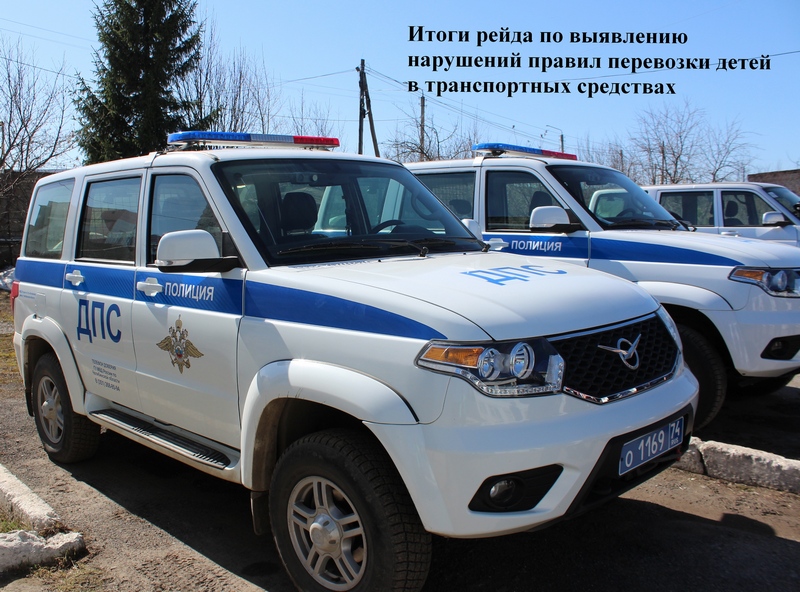 